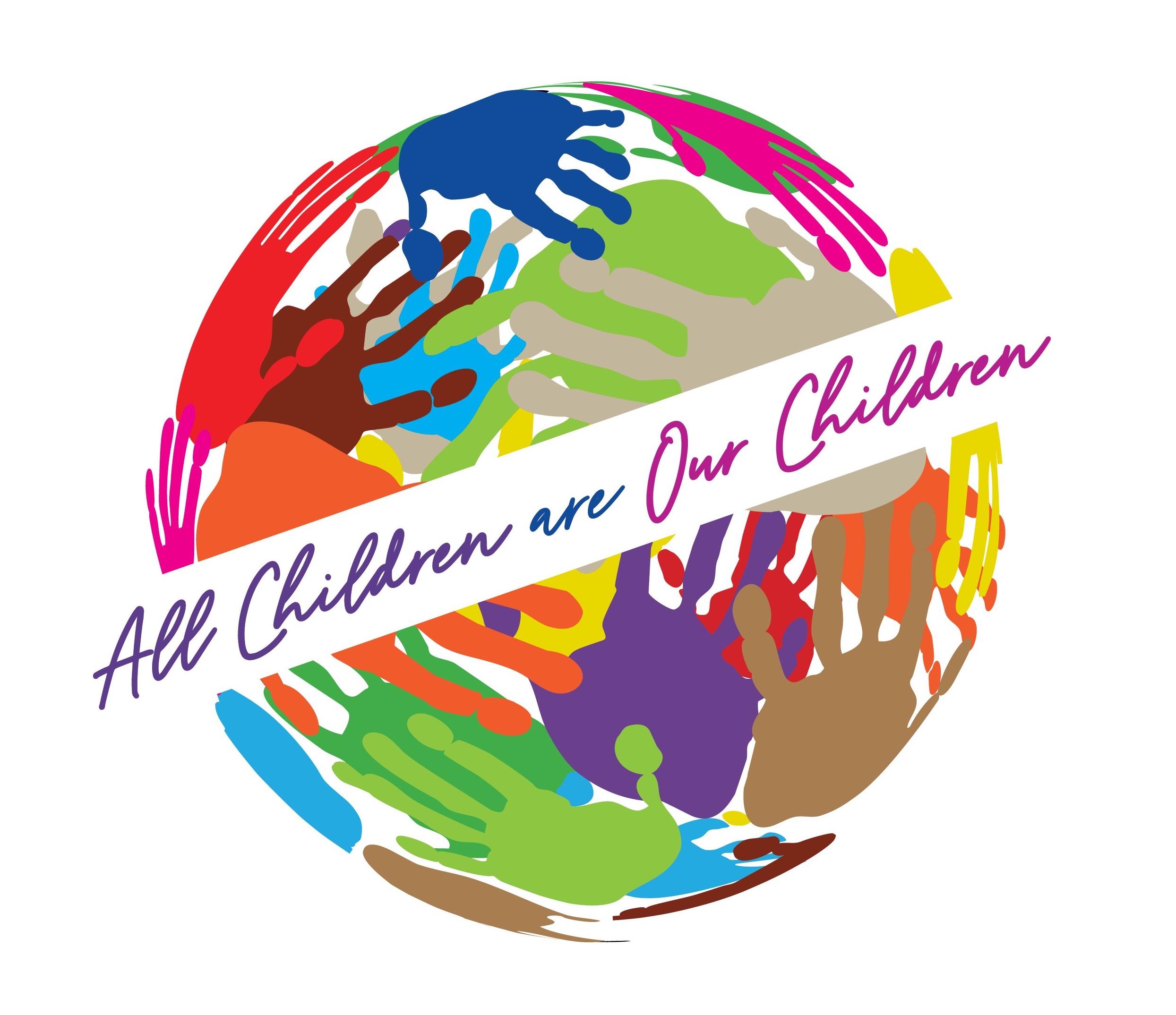 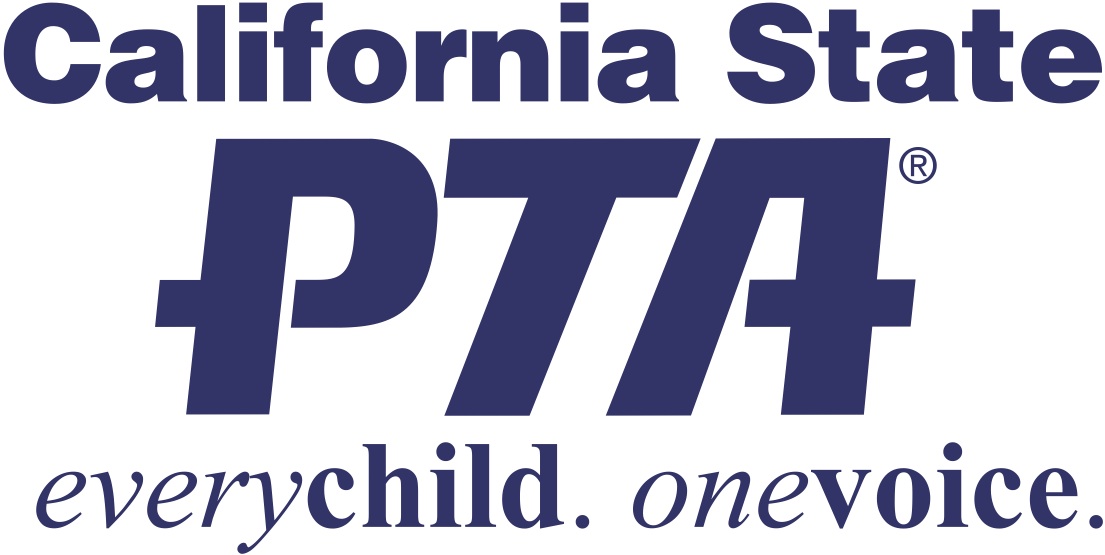 sẽ tốt hơn...với BẠN!Với tư cách thành viên PTA của bạn, tất cả mọi thứ đều có thể!
“Chúng tôi mời tất cả phụ huynh, giáo viên và hàng xóm tham gia PTA, trong khi chúng tôi làm việc để biến   thành trường tốt nhất có thể cho học sinh của chúng tôi ... tài nguyên quý giá nhất của chúng tôi.”PTA cũng có nghĩa là đặc quyền bổ sung độc quyền cho BẠN!Baskin Robbins – Aquarium of the Pacific – LEGOLANDSmart & Final – SWANK Movie Licensing USATìm hiểu thêm tại www.capta.orgPTA cũng có nghĩa là đặc quyền bổ sung độc quyền cho BẠN!Baskin Robbins – Aquarium of the Pacific – LEGOLANDSmart & Final – SWANK Movie Licensing USATìm hiểu thêm tại www.capta.org PTA –  PTA – Ủng hộ con và trường học của bạn–Ủng Hộ PTA!Với tư cách thành viên PTA của bạn:Bạn cho con bạn thấy rằng việc học tập là quan trọng và bạn có đầu tư vào sự thành công của họ. Bạn chứng minh cho con bạn rằng sự thành công ở trường là con đường vào đại học, nghề nghiệp và cuộc sống hữu ích!Bạn hợp tác với hiệu trưởng, giáo viên và nhân viên để làm cho trường của con bạn được an toàn, ấm cúng, một trung tâm học tập và một nơi thú vị để ở.Bạn chia sẻ trong các sự kiện và kinh nghiệm của trường khiến ngày học của con bạn đáng nhớ hơn!Bạn kết nối với các phụ huynh khác, và trở thành một phần của PTA Tiểu Bang California và PTA Quốc Gia, một tổ chức vận động ủng hộ trẻ em lớn nhất và mạnh nhất trong nước. Bạn giúp đảm bảo tiếng nói của phụ huynh và thành viên trong gia đình được nghe khi các quyết định quan trọng ảnh hưởng đến trường của bạn được thực hiện.Với tư cách thành viên PTA của bạn:Bạn cho con bạn thấy rằng việc học tập là quan trọng và bạn có đầu tư vào sự thành công của họ. Bạn chứng minh cho con bạn rằng sự thành công ở trường là con đường vào đại học, nghề nghiệp và cuộc sống hữu ích!Bạn hợp tác với hiệu trưởng, giáo viên và nhân viên để làm cho trường của con bạn được an toàn, ấm cúng, một trung tâm học tập và một nơi thú vị để ở.Bạn chia sẻ trong các sự kiện và kinh nghiệm của trường khiến ngày học của con bạn đáng nhớ hơn!Bạn kết nối với các phụ huynh khác, và trở thành một phần của PTA Tiểu Bang California và PTA Quốc Gia, một tổ chức vận động ủng hộ trẻ em lớn nhất và mạnh nhất trong nước. Bạn giúp đảm bảo tiếng nói của phụ huynh và thành viên trong gia đình được nghe khi các quyết định quan trọng ảnh hưởng đến trường của bạn được thực hiện.Dưới đây là cách tham gia vào PTA:Bao gồm bất kỳ thông tin bổ sung nào khi cần.Để biết them chi tiết:Truy cập  PTA, , CA  –  PTA, , CA  – 